GLI-09-2105Malmö, 27.05.2021.Džematima i imamima IZBUŠ-aPredmet: Nove instrukcije za organizaciju vjerskih aktivnosti u džematimaEsselamu alejkum,Na osnovu odluke državnih organa Švedske o ublažavanju epidemioloških mjera, obavještavamo vas da će od 1. juna 2021. u vjerskim objektima biti dozvoljeno okupljanje do 50 osoba u isto vrijeme. Uvjet za to je da su prostorije dovoljno velike da se osigura fizička distanca, kao i da mjesta za molitvu budu obilježena. Shodno tome, za organiziranje ovih aktivnosti u našim džematima odgovoran je džematski odbor, koji je dužan da pripremi sljedeće:da redovno vršni dezinfekciju prostorijada na vidno mjesto postavi pismeno uputstvo za boravak u prostorijamada pripremi dezinfekciona sredstva za ruke na ulazu u prostorijeda osigura nadzor da se poštuju mjere fizičke distance i druge propisane mjereda omogući ulaz u prostorije 15 minuta prije namaskog vremena, a da ih zaključa  sa početkom namaza ili čim se skupi maksimalno dozvoljeni broj do 50 osoba ukoliko su prostorije manje kvadrature, vodit će se računa da broj prisutnih ne ugrozi mjere fizičke distance od najmanje 1,5 metarImamima preporučujemo da skrate trajanje hutbe, a da poslije farz namaza prouče zajednički zikr, nakon čega će se džematlije odmah razići.Džematlije su dužni da se pridržavaju ograničenja koja su propisali državni organi:osobe sa respiratornim i drugim poteškoćama, kao i simptomima koji upućuju na influencu, ne mogu dolaziti u prostorijeosobe koje dolaze u prostorije dužne su abdest uzeti kod kuće i da sa sobom ponesu vlastitu serdžadurukovanje i svaki drugi fizički kontakt nije dozvoljenNapominjemo da, u slučaju pogoršanja epidemiološke situacije na nekom području, sreski organi i dalje mogu donositi dodatna ograničenja za svoje područje.Uz dovu Allahu, dž.š., da nam pomogne u svim hairli poslovima, srdačno vas selamimo i želimo svako dobro.Glavni imam: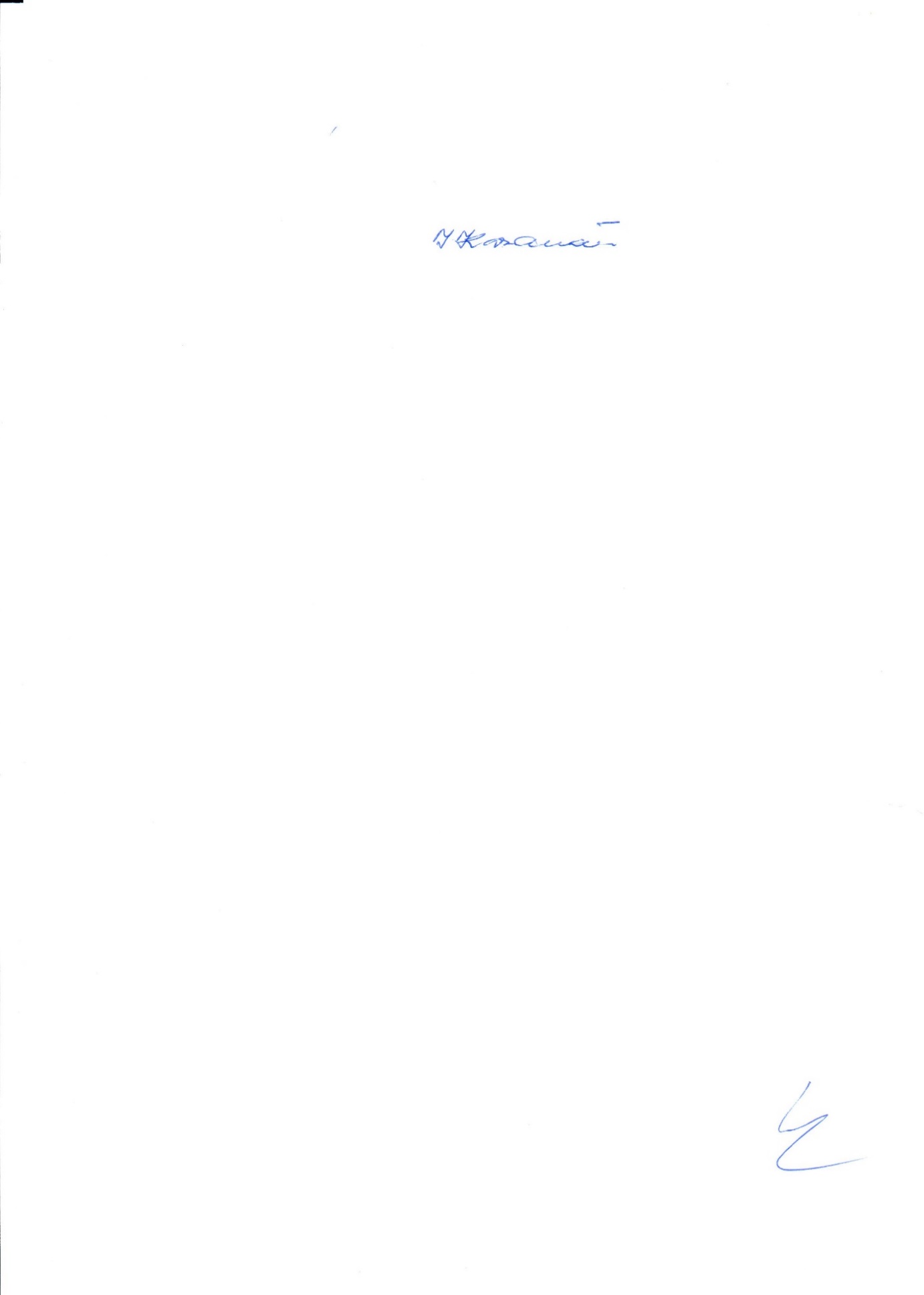 Idriz-ef. Karaman